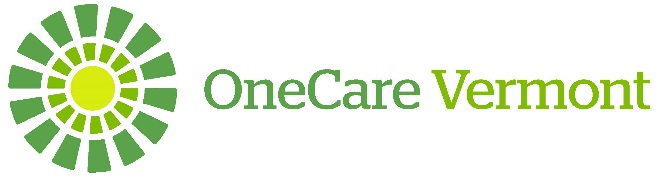 OneCare Vermont Accountable Care Organization, LLCBoard of Managers MeetingFebruary 21, 2023Public Session MinutesA meeting of the Board of Managers of OneCare Vermont Accountable Care Organization, LLC (“OneCare”) was held remotely via video and phone conference on February 21, 2023. Public access was also available at the OneCare Offices in Colchester, Vermont. Call to Order and Board AnnouncementsBoard Chair Anya Rader Wallack called the meeting to order at 4:35 p.m.Welcome Board Managers, Invited Guests, and Members of the PublicChair Wallack welcomed members of the public in attendance and offered the opportunity to introduce themselves. Chair Wallack welcomed OneCare’s new Legal Counsel, Aaron Perry.  Public Consent Agenda ItemsThe Board reviewed consent agenda items including: (1) Draft Public Session Minutes from January 17,2023; (2) Board Committee Reports January 2023; (3) Financial Statement Package; (4) CMO Corner; (5) Summary of Policies; (6) 03-06 Assignment of Attributed Lives; and (7) 04-06 Disbursement Activity . An opportunity for discussion was offered. A Motion to Approve the Consent Agenda Items was made by T. Huebner, seconded by T. Dee and approved by a Supermajority. GovernanceNomination for the appointment of a Manager to the Audit Committee was presented to the Board for consideration. A Motion to approve the Resolution to Appoint a Manager to the Audit Committee was made by D. Bennett, seconded by Dr. J. Gilwee, and approved by a Supermajority. S. May abstained from the voteUVMHN Genomic Population Health: The Genomic DNA Test (Update for OneCare Vermont)Dr. Carrie Wulfman, Chief Medical Officer, introduced Dr. Robert Wildin of the UVMHN genomics department. Dr. Wulfman explained that Dr. Wildin’s work is operating under a OneCare- Beneficiary Engagement Incentive Waiver and he is here to provide an update on the work of the past few years. Dr. Wildin started by providing context for genomics testing. Patients are usually referred by primary care providers, and there are several barriers to access and efficiency. He described the genomic DNA test, how it is administered, and how long it takes to get results. OneCare’s fraud and abuse waiver helps provide free testing and test-related genetic counseling. The median age for patients participating in this testing is 60 years old. Genomics medicine would like to increase the participation rate of younger patients.  The department is extending free testing to the first 1000 patients who undergo the testing, utilizing the ACO waiver.So far 300 adults have undergone genomic sequencing through this program with 89% of them being carriers of at least one recessive condition. One in three has an increased health risk for a condition due to a single gene difference.  This testing represents one type of preventive health service.Several Board Managers were curious about the effects of this testing on the mental health of patients. Dr. Wildin responded that studies report no long-term negative effects.OneCare Survey Findings: 2020-2022Dr. Carrie Wulfman highlighted OneCare surveys conducted in 2021 and 2022. In her discussion, Dr. Wulfman described the variety of audiences including healthcare providers, care coordinators, individuals receiving care coordination services across the state, and financial and analytics staff in participating organizations. Dr. Wulfman described two provider surveys in more detail, including a qualitative study of family medicine physicians and a survey designed by researchers at the UVM College of Medicine. While response rates were low, results indicated that younger physicians were more likely to understand value based care (learned in training) and many providers do not understand what an ACO is or how it works. It is clear that more provider-focused education could enhance understanding.  The board discussed the results and asked questions about response rates and whether national ACO provider surveys exist.  Public Comment There was no public comment.Move to Executive SessionA Motion to Approve the Resolution to Move to Executive Session was made by T. Huebner, seconded by S. May and was approved by a unanimous vote.Votes from Executive Session 1. Approve Executive Session Consent Agenda Items – Approved by Supermajority 2. Motion to Approve Resolution Invoking Participation Waiver for Transport from Network Hospital Emergency Departments to The Brattleboro Retreat for Treatment – Approved by Supermajority 3. Motion to Approve Resolution to Enter Performance Year 2023 University of Vermont Health Network Self-funded Program Agreement – Approved by Supermajority AdjournmentUpon a Motion made by D. Bennett, seconded by Dr. J. Gilwee, and approved by a unanimous vote, the meeting adjourned at 6:27 p.m.Attendance:OneCare Board Manager	S. Lowell joined the meeting at 4:37 p.m and was present for all votes.	M. Costa joined the meeting at 4:52 p.m following the consent agenda and governance 	votes.OneCare Risk Strategy CommitteeOneCare Leadership and Staff	Dan Bennett	Shawn Tester	Shawn Tester	Toby Sadkin, MD	Toby Sadkin, MD	Bob Bick	Jen Gilwee, MD	John Sayles	John Sayles	Coleen Condon	Tom Huebner	Adriane Trout, MD	Adriane Trout, MD	Michael Costa	Steve LeBlanc	Teresa Fama, MD	Teresa Fama, MD	Kristi Cross	Sierra Lowell	Anya Rader Wallack	Anya Rader Wallack	Betsy Davis  Leslie Ferrer	Stuart May Judi Fox	Tom Dee	Tom Dee	Steve Leffler, MD	Vicki Loner	Amy Bodette  Kellie Hinton  Kellie Hinton	Sara Barry  Carrie Wulfman, MD  Carrie Wulfman, MD  Greg Daniels, Esq.   Linda Cohen, Esq.  Tom Borys  Tom Borys  Lucie Garand   Aaron Perry